Заслушав информацию начальника отдела по вопросам безопасности территории администрации Ужурского района об обеспечении пожарной безопасности на территории Ужурского района, в рамках утвержденного плана работы Ужурского районного Совета депутатов, руководствуясь статьей 23 Устава района, Ужурский районный Совет депутатов РЕШИЛ:1. Принять информацию об обеспечении пожарной безопасности на территории Ужурского района в 2023 году к сведению. 2. Настоящее решение вступает в силу в день подписания.Председатель Ужурского районного Совета депутатов						А.С. Агламзянов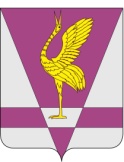 КРАСНОЯРСКИЙ КРАЙУЖУРСКИЙ РАЙОННЫЙ СОВЕТДЕПУТАТОВРЕШЕНИЕКРАСНОЯРСКИЙ КРАЙУЖУРСКИЙ РАЙОННЫЙ СОВЕТДЕПУТАТОВРЕШЕНИЕКРАСНОЯРСКИЙ КРАЙУЖУРСКИЙ РАЙОННЫЙ СОВЕТДЕПУТАТОВРЕШЕНИЕ23.05.2023г. Ужур№ 32-217рОб обеспечении пожарной безопасности на территории Ужурского районаОб обеспечении пожарной безопасности на территории Ужурского районаОб обеспечении пожарной безопасности на территории Ужурского района